Obligations of a registered chiropractor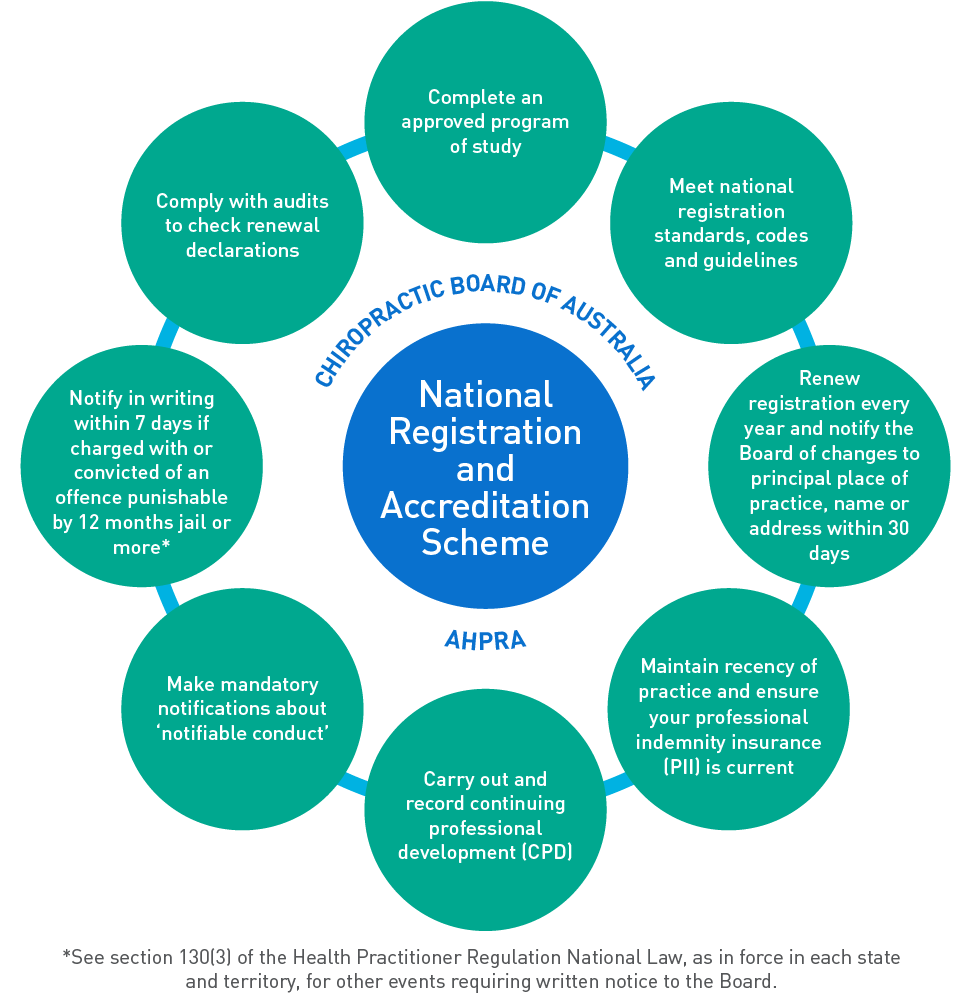 